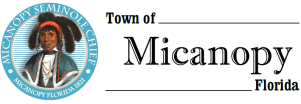 Town CommissionMinutes Regularly Scheduled MeetingTuesday      May 14, 2019      7:30pm1.	Call to Order: 7:30pm2.	Invocation and Pledge of Allegiance to Flag3.	Roll CallCommissioners Attending:Joseph Aufmuth, Mayor				PresentTimothy Parker, Mayor Pro Tem			PresentEd Burnett					Present Troy Blakely					PresentMike Roberts					PresentDebbie Gonano, Town Administrator		PresentPatty Polk, Deputy Town Clerk			PresentScott Walker, Town Attorney			PresentAndrea True, Town Attorney			Present4.	Consent Agenda Approval	A)	Agenda Approval              B)	Minutes of Regular Meeting of April 9, 2019 and Special Meeting of April 23, 2019 	C)	Review and Acceptance of Financial Transactions and ReportsMotion made and second (Parker/Burnett) to approve the consent agenda; passed 5-0 5.	Guests	A)	Paul Stresing Associates, Inc. Architect – Fire DepartmentMayor Pro Tem Parker had met with Chief Modican and architect, Paul Stresing, to discuss renovations to the fire department building. Attorney Walker introduced architect, Paul Stresing and indicated that he had been associated with Mr. Stresing for about 20 years. Mr. Stresing, from the City of Alachua, had prepared a financially-feasible basic floor plan with input from Chief Modican for a renovated fire department building. Mr. Stresing has 30 years of fire department architectural experience with municipalities and counties serving north Florida, including the Cities of Newberry, Alachua, and High Springs; and Counties of Pasco, Bradford, Alachua, and Marion. Mr. Stresing recommended that the Town select an architect and prepare a renewable annual service contract to avoid delays on upcoming projects or piggyback on an existing municipal service contract. Mayor Aufmuth thought that the Commission should consider adopting an annual architectural service contract at an upcoming meeting. Once an Opinion of Probable Costs is submitted, Town Administrator Gonano will work with Mayor Aufmuth to set a meeting to continue the discussion. 	B)	Carolyn Wallace, Alachua County Library District, Micanopy BranchAs of June 1st, the library will be changing their days and hours of operation. Storytime will be moved to Saturdays, and the Summer Reading program will start June 1st. Additionally, the library will offer the Lubee Bats, the Tampa Taiko, DoDad’s Lab, Coding with Bloxels, a 50th anniversary celebration for the moon landing, Wild Waters Animal Show, and the final presentation in the best-selling author series featuring Melanie Benjamin. 6.	Citizen’s ForumA)	Linda Van Leer (252 Smith) asked about a recently noticed water report. Commissioner Burnett, a licensed water 	operator, summarized that many Florida water systems are experiencing the same higher levels of Disinfection 	Byproducts (DPBs) caused by chlorine interacting with organic material (most likely coming from Paynes Prairie) 	present in the water supplied from the aquifer. Commissioner Burnett related that our contaminant levels are 	barely over the allowed limit. The Town has recently invested a lot of time and money in the water plant, and 	these improvements, combined with anticipated CDBG grant funds, should make a difference. Commissioner 	Burnett expressed his view that, although the DPB level is higher than allowed, he believed that it was not 	harmful to drink. Town Administrator Gonano reminded everyone that there is a Department of Environmental 	Protection contact phone number on the notice, as well as a contact phone number for US Water, our water 	operator; she recommended that either one of those two organizations could answer all water-quality related 	questions. 	B)	Steven Eisenman (105 NE Bay Avenue) who recently moved from Illinois stated that he was having problems 			obtaining internet service, for which problem the Deputy Town Clerk had already offered to help. Additionally, he 			thought that the Town needed to 	provide a public pool for residents.	C)	Karl Tarbox (201 NE Cholokka Blvd.) voiced the suggestion that the Town might make arrangements with Camp 			McConnell for use of their pool.	D)	Paul Cohen (102 NE Seminary) related that his father had made arrangements with the Micanopy Inn for use of 			their pool. 	E)	Bud DesForges (554 NW Seminary) explained that AT&T had told him for seven years that he was not eligible for 			Uverse, but when he spoke directly with the AT&T local representative, it was available and installed.7.	Citizen Board and Committee Reports	A)	Planning & Historic Preservation Board (P&HPB)Chair Fro Warren was present at the meeting and gave a report on the following:1)	Having received a suggestion from one of the Board Members that the Floor Area Radio (FAR), which determines a parcel’s maximum buildable area, in the C-1 Zoning District should be reviewed; the P&HPB had been reviewing the FAR in the C-1 Zoning districts for several months. The P&HPB concluded that the H-3 Historic District was the single district within C-1 Zoning which needed to be changed from the existing .03 FAR (one third of the lot size) to their recommendation of .02 FAR. The impact of the recommendation to the property owners in H-3 would be that small properties lose the least; whereas large properties would lose the most.2)	Board Member Grace Fuller reported the State Legislature passed legislation (HB 1159) prohibiting local governments from requiring a permit, application, notice, fee, approval, or mitigation for the pruning, trimming, or removal of a dangerous tree on residential property. Town Administrator Gonano reminded the Commission that Tree Ordinance 2017-01 (and amended by 2019-01) protect property owners’ rights by requiring a Town of Micanopy tree permit for only specifically designated Specimen Trees within the Canopy Tree Protection Zone (property within the right-of-ways plus property lying within 25’ of the center of the road).  3)	Chair Fro (incorrectly) reported that the P&HPB took no action regarding the Duke LED light proposal; however the P&HPB April 23rd meeting minutes indicate that the Board voted to recommend acceptance of the LED upgrade proposal to the Commission.		B)	Tree CommitteeCommittee Member, Paul Cohen, was present and discussed the upcoming Tree Ordinance and May 3rd Arbor Day activities. Additionally, Mayor Aufmuth clarified that the state law recently passed (HB 1159) affects only dangerous trees.8.	Town Attorney Report	A)	Ordinance 2019-01 Tree Ordinance – Final Reading		Attorney Walker read the final reading of Tree Ordinance 2019-01 by title only.Motion made and second (Parker/Blakely) to pass Tree Ordinance 2019-01 on second and final reading; Passed 5-0 B)	Ordinance 2019-02 Flood Ordinance – Final ReadingAttorney Walker read the final reading of Flood Ordinance 2019-02 by title only. Gonano related that the ordinance brings the current flood ordinance up to level with State Statutes.Motion made and second (Parker/Burnett) to pass Flood Ordinance 2019-02 on second and final reading; Passed 5-0 	C)	Fred Fox Enterprise – FRDAP Administrative ContractTown Administrator Gonano reported that the Town had applied and been accepted for a $50,000 FRDAP grant covering improvements (basketball court renovation, playground equipment, additional picnic facilities, landscaping, and administrative costs).Motion made and second (Parker/Roberts) to approve the contact from Fred Fox Enterprises.The contract details $5,000 (10%) of the grant amount for fees to Fred Fox Enterprises. Town Administrator Gonano explained that the Town was responsible for preparing a project Request for Proposal (RFP), obtaining project bids, hiring a contractor, payment, and oversight of the project. All these tasks on previous awarded FRDAP grants were handled by the grant administrator, and Gonano asked Attorney Walker if this fee amount was customary, and he answered that it was customary. Additionally, Gonano expressed confusion and frustration at the lack of communication from the grant administrator on this project. Attorney Walker explained that the grant administrator should be assisting with the administration of the grant and ensuring that the procedure is handled correctly. The Commission discussed possible procedures and accepted Mayor Aufmuth’s offer to contact Fred Fox Enterprises for additional procedural information.  Motion and second withdrawn.Motion made and second (Parker/Roberts) to have Mayor Aufmuth contact Fred Fox Enterprises and obtain information about grant responsibilities and procedures; Passed 5-0D)	Proposed Alachua County/Micanopy Fire Suppression & First Response Interlocal Agreement (ILA)Town Administrator Gonano explained that in addition to services provided within the Town of Micanopy, Micanopy Fire Rescue (MFR) provides Basic Life Support (BLS) for 10,000 rural residents living in unincorporated Alachua County. Alachua County is proposing a new fire suppression and first response ILA for MFR. The County is proposing to replace the existing flat-rate agreement ($175,000/year) with an ILA based on payment of $605.48/call for responses in unincorporated Alachua County for the previous fiscal year (2018). In fiscal year 2018, data shows that MFR answered a total of 418 calls; 313 calls in the County and 105 in Micanopy. Based on the proposed payment scale, the Town would see an increase of $14,515/year from Alachua County. Chief Modican was present and related that call volume in unincorporated Alachua County has remained about the same in the last few years. Mayor Aufmuth detailed the fiscal importance of the Alachua County ILA to the Town.Motion made and second (Burnett/Parker) to accept the Interlocal Agreement for Fire Suppression & First Response EMS/Rescue Services between Alachua County and the Town of Micanopy; Passed 5-0	E)	Public Hearing – Appeal of P&HPB Alcoholic Beverage Establishment Decision Herlong MansionRequesting that the public maintain civility, Mayor Aufmuth opened the public hearing and reviewed Section 10.10 of the Land Development Code (LDC) in detail which provides the procedure for a Quasi-Judicial Hearing, requiring that the Commission hear the appeal de novo (LDC Section 10.13.03(D)); meaning that the Commission hears testimony and evidence from the beginning and makes a final decision based on that evidence. Attorney Walker explained that the Planning & Historic Preservation Board (P&HPB) had approved an application for alcohol license for the Herlong Mansion Bed & Breakfast to serve beer and wine to overnight hotel guests and others who have made reservations. In making their original decision, the P&HPB considered noise which might be generated relative to placement of doors and windows and entertainment, including music; traffic, especially in the residential district; and hours of activities. All persons desiring to give testimony were sworn in prior to being allowed to give comment. Attorney Walker explained that Commissioner Blakely, as the aggrieved party (Section 10.13.02(C), would be allowed to participate in the quasi-judicial proceeding if there was no conflict of interest and if he felt that he could be free of potential bias or prejudice and had no interest which would lead to his special private gain or loss. LDC Section 10.10 provides the procedure for Quasi-Judicial Hearings:	1)	The Commission shall determine whether it has jurisdiction over the matter:  Yes.2)	Members of the Commission shall, if necessary, state whether they have a conflict of interest or must otherwise disqualify themselves from hearing the case:  No.3)	Members of the Commission shall disclose and place on the record any ex-parte communications relating to the matter before the Commission: Ex-parte disclosure requirements were explained by Attorney Walker (Section 10.10.04) and the Commissioners were asked to provide disclosure on any such communications, including listening to constituents, but not responding. Commissioner Roberts disclosed that he had spoken to his neighbor, Mr. DesForges, while asking his opinion. Mayor Pro Tem Parker disclosed that he had heard opinions from Grace Fuller and Stephen Eisenman, but he had not given an opinion. Additionally, Mayor Aufmuth disclosed that the Town had received an opinion from Monica Fowler, a downtown merchant. Commissioner Blakely, who had filed the appeal, had mailed out a letter to Town residents expressing his opinions, and his daughter had posted a copy of the letter on Facebook.  Attorney Walker acknowledged that Commissioner Blakely had a right to express his opinions.4)	Introduction of the Petition by the Town: Attorney Walker read that from the appropriate code section, 4.02.14(A); which stated that no alcoholic establishment ‘may be’ located within 500 linear feet from a place of worship or a school. Town Administrator Gonano added that 4.02.14(C)(1) also summarized that an alcoholic establishment ‘shall not’ be located within 200 linear feet of a residential district. Unfortunately, the LDC does not provide a definition for an ‘alcoholic establishment;’ and Walker summarized that gives the Commission the right to interpret the reasonable meaning of the terms and apply the rules accordingly.5)	Presentation of Applicant’s Case: Owner, Dan Siari, wants to make the Herlong Mansion a high-end bed and breakfast and someplace for which the Town can be proud; and he related that the Herlong had been recently featured in some well-known magazines. The Herlong is not interested in catering to the college crowd, but generally caters to guests between the ages of 50-80 years old who want to celebrate a special occasion with a glass of champagne or wine. As the owner, his intention was to only ask for acceptance of beer and wine sales to serve overnight guests and their friends only; however, locals had asked for permission to be served, as well, with an advance reservation. He wants to be a respectful neighbor. Mr. Siari had no desire to recreate ‘Bourbon Street,’ as detailed in a letter recently sent to the residents of Micanopy. 6)	Presentation of Staff’s Case: Having determined previously that the Micanopy code does not provide a definition of an ‘alcoholic establishment,’ Attorney Walker, shedding some light on what a definition might be, read a definition of an alcoholic establishment from the City of Gainesville code. The definition included, but was not limited to: bars, cocktail lounges, ballrooms, dance bars, piano bars, billiard or game parlors, bowling alleys, and nightclubs. Town Administrator Gonano added that relative to the 500’ setbacks from a place of worship or schools and the 200’ from a residential district for an alcoholic establishment, the code defines ‘may,’ as being permissive and ‘shall’ as mandatory in Section 1.05.01(C); seeming to possibly allow an alcoholic establishment near a church or school, but prohibiting an alcohol establishment near a residential district. Mayor Aufmuth summarized the issue as being whether a bed and breakfast would be classified as an alcoholic establishment. Answering Mayor Aufmuth, P&HPB Chair Warren stated that the Board discussed the matter but considered the Herlong a bed and breakfast (Section 1.05.02) and did not consider the Herlong an alcoholic establishment. Additionally, Gonano summarized Code of Ordinances Section 30-60 and 30-61 prohibiting the sales of alcohol consumed on the premises between 2-7am and all day Sunday (up until 7am Monday). Carryout sales are prohibited from 11pm-7am and on Sunday until noon. 7)	Presentation of Affected Party’s Case: Commissioner Blakely was permitted to ask questions of the applicant: 1) “Have the general requirements for the Herlong B&B (Section 4.02.12) been met?” Attorney Walker read the requirements of that section, and Mr. Siari acknowledged that the terms of the code dealing with bed and breakfast establishments had been met. 2) “What impact studies have been done to insure the health, safety, and welfare of Micanopy, i.e., hours of operation, noise, parking and traffic, septic system, and etc?” Mr. Siari indicated that the septic system had been brought up to date. Whereas, no engineering had been performed, he will be happy to do so if it means acceptance to serve beer and wine. Commissioner Blakely asked the Attorney: 1) “How would this special use permit request affect future requests for the same C-1 Historic District? Can others be refused?” Attorney Walker clarified that each Special Use Permit is individualized for each applicant and can be permitted or denied without setting precedent. 2) “Can variances or special use permits be rescinded?” Attorney Walker answered that a variance is something that is permitted in relation to a problem that is not a self-imposed hardship for particular property, such as a setback. Variances are not typically able to be rescinded because of the nature of the request. On the other hand, a Special Use Permit could be rescinded by the Commission if the situation is causing a nuisance.Commissioner Blakely asked the Commission: 1) “When variances or special use permits are granted by the Planning and Zoning Board that affect the Micanopy Land Development Code, should the Town Council be automatically included in the review process?” Mayor Aufmuth answered “not,” because the LDC already spells out the appellate procedure for which we’re now following. Additionally, the Mayor expressed his feelings that Commissioners should not attend the P&HPB meetings, as any decision made by a Board could be appealed to the Commission; thereby giving any Commissioner who attended the meeting additional evidence and testimony not available to the remaining Commissioners. Commissioner Blakely disagreed with the outlined procedure. 2) “Should Section 4.02.14 (Alcoholic Beverage Establishments) of the LDC be reviewed and updated?” and 3) “Should Article 3 Sections 30-60 and 30-61 of the Micanopy Code of Ordinances regarding sales and consumption of alcoholic beverages be reviewed and updated?” Mayor Aufmuth answered that these are both policy decisions, and he felt that they should be referred to the P&HPB for recommendations. 8)	Rebuttal by Applicant: Dan Siari appreciated the process and thanked everyone for their support.9)	Rebuttal by Staff: Mayor Aufmuth stated that he has not been presented a written plan for the Special Use Permit, and Mr. Siari answered that he wanted to serve guests wine, champagne, and/or maybe beer. Additionally, if serving locals was going to influence the decision, he was willing to abandon that request. When asked by Chair Warren, Commissioners Blakely and Roberts both acknowledged that they had attended the P&HPB meeting at which the Board decision was made; but both refrained from commenting on that decision at that time.10)	Rebuttal by Affected Parties: None.11)	Public Input: Mayor Aufmuth had previously read LDC Section 10.10.10, “During the presentation by the opponents or proponents of an issue before the Board or Commission, no one may present testimony or evidence which is unduly cumulative or repetitious of previously presented testimony or evidence by a fellow opponent or proponent.” Mayor Aufmuth reminded the public of this code requirement and asked that citizens giving testimony respond “Ditto” if relevant.	a) Homer Jack Moore (153 NW Seminary) supported issuance of the alcohol license. He’s heard Micanopy described as a bedroom community, and he thinks that it should be referred to as a historical community. Further, the citizens of Micanopy have a sacred obligation of stewardship to maintain this community for the citizens of Florida. He was appalled that anyone in this Town would throw obstacles in Mr. Siari’s path.	b) Lorraine Moore (153 NW Seminary) “Ditto.”	c)  Linda Van Leer (252 Smith) “Ditto.”	d)  Carol Young (101 NE Seminary) There is already an establishment in Town serving beer and wine, and in two years since being permitted, there has been no ‘Bourbon Street’ activity on Cholokka.	e)  Frank Dahmer (201 NE Cholokka Blvd.) In 1987, there were four bars in Town, and now there are none. There were never any problems. “Ditto.”	f)   Jennifer Vogel (353 NW Eestaulkee) She had received Commissioner Blakely’s letter stating that “if we do it for one, we have to do it for all,” and the Attorney has set those concerns at rest; she hopes that gives Blakely some comfort on that issue.	g) Father Les Singleton (Vicar, Church of the Mediator, 501 NE Cholokka Blvd.) none of the Mission Board members have any objection whatsoever. “Ditto.”	h)  Stephen Eisenman (105 NE Bay Avenue) We’re not going to get ‘Bourbon Street’, and he welcomes visiting the Herlong for a glass of wine.	i)  Grace Fuller (751 NW Seminary) She is a member of the P&HPB and wanted to confirm that the Board does not act without oversight and that all activity of the P&HPB is publically noticed. She loves this historic community, believes that a bedroom community is a dead-end community, and she wants this community to be an involved, full community. 	j)  Jerry Morris (712 NE Cholokka Blvd.) Dan is a personal friend and has made the Herlong into a gem. “Ditto.”	k)  Cheryl Roberts (551 NW Seminary) Born and raised in Micanopy, but we can’t predict the future. She is concerned about the loud music already coming from the Herlong. She does not believe in serving guests who aren’t staying there.	l)  Fro Warren (711 NE Cholokka) Right now, any guest can drive down to Pearl’s, purchase a bottle of alcohol, bring it back to the Herlong, and drink it on the front porch.Mayor Aufmuth thanked the citizens for their input.12)	Deliberation and Vote of Commission: 	a)  Commissioner Roberts remembered that the ban on alcoholic beverage sales was instituted back in the 1980s because of downtown bars and the pool hall, and he remembers the problems they caused. He remembers getting off the school bus and the drunks hanging out downtown. The law was written to protect the citizens of the Town. He believes that any business selling alcohol is an ‘alcoholic establishment.’	b)  Mayor Pro Tem Parker verified with Attorney Walker that the Herlong would need a license to sell beer and wine, and Walker answered yes. Parker thought that the Commission needed to review the laws governing the sale of alcohol. Parker felt bound by the ordinances and wanted to know if the Commission could make a ruling superseding the ordinances. Mayor Aufmuth replied that is the reason why we’re considering a Special Use Permit. The Mayor Pro Tem thought we should consider some restrictions on the permit.	c)  Commissioner Burnett summarized that the decision is going to be made on how we define the Herlong Mansion, as a bed and breakfast or as an alcoholic establishment? The intended use of the facility is as a bed and breakfast. The sale of alcoholic beverages is an amenity offered to the guests staying at the Herlong, and that would not turn the Herlong into a bar.	d)  Commissioner Blakely stated that he’s heard some good things and a lot of promises. He worries that there are no guarantees. As a public official, his first responsibility is to do no harm. He is sensitive about the historical integrity of Micanopy, and he wants to see that maintained.	e)   Mayor Aufmuth wasn’t supportive of selling alcohol to anyone who is not a guest at the bed and breakfast, as that would make the establishment more of a restaurant; and he would impose conditions restricting that use. Additionally, he would write in guarantees; and if they are not met, the permit could be pulled at any time. Regarding code changes, he believes that will come with input from the citizens. 13)	Preparation of Final Order: Decision of P&HPB is rectified to allow beer and wine sales with the attainment of a beer and wine license, but only to overnight guests, their friends and family, and weddings until 9pm; but not to persons who are not guests of the Inn. 14)	Approval of Final Order: Motion made and second (Roberts/Blakely) based on the current code to not approve a Special Use Permit to the Herlong Mansion for the sale of alcohol; Failed by a roll call vote 2-3 (Parker, Burnett & Aufmuth opposed)Motion made and second (Parker/Burnett) to approve a Special Use Permit to the Herlong Mansion allowing the sale of beer and wine with the following conditions: 1) attainment of a beer and wine license, 2) for guests and their friends, 3) for locals with reservations, and 4) during wedding events until 9pmMayor Aufmuth stated that he could support a motion that would call for locals not to be served.Motion revised and second (Parker/Burnett) to approve a Special Use Permit to the Herlong Mansion allowing the sale of beer and wine with the following conditions: 1) attainment of a beer and wine license, 2) for guests and their friends, and 3) during wedding events until 9pm; Passed by a roll call vote 3-2 (Roberts/Blakely opposed)The public hearing portion of the meeting was closed at 10:05pm and the regular meeting reconvened at 10:08pm.9.	Town Administrator Report	A)	Micanopy/Great American Cleanup Day Stats:Town Administrator Gonano reported that 32,130 pounds of waste had been hauled by Waste Pro on Saturday, April 13th for Micanopy Cleanup Day. Appreciation was expressed for Commissioner Burnett’s participation in the event.	B)	Preliminary Annual Budget 2019-2020Town Administrator Gonano presented a preliminary budget and comparative analysis for upcoming fiscal year 2019-2020. As updated information is available, the budget will be continually adjusted through the September Preliminary Budget Hearing. Downstairs Town Hall renovations estimates were running $20,000 without furniture, and were included in next year’s budget. Mayor Aufmuth offered to call a budget workshop for new Commission members unfamiliar with the budgeting process; additionally Gonano encouraged Commission members to call her with any budgeting questions.	C)	Budgeted Computer Hardware/Software (Windows 7) Replacement Town Administrator Gonano reported that Town Hall was using Microsoft Windows 7 operating system, which will not be supported by Microsoft after January 14, 2020. Additionally, the current operating system is not compatible with the new website. Motion made and second (Roberts/Blakely) to approve $3,000 for necessary computer hardware and software upgrades at Town Hall; Passed 5-0D)	FDOT Signal Maintenance & Compensation AgreementTypically, a resolution is required each year authorizing the Mayor to sign the annual FDOT signal maintenance agreement; however, a resolution had been passed last year giving the Mayor the authority to sign future FDOT signal maintenance agreements. Therefore, Town Administrator Gonano was merely looking for a vote from the Commission to allow the Mayor to sign the annual agreement.Motion made and second (Blakely/Parker) to approve the FDOT annual Signal Maintenance Agreement; Passed 5-010.	New Business	A)	Hurricane Preparedness		1)	Proclamation Hurricane Preparedness MonthMayor Aufmuth read a proclamation designating June as Hurricane Preparedness Month.		2)	Micanopy Hurricane Preparedness Brochure: Be Safe. Be Ready. Be Prepared!In conjunction with the hurricane preparedness proclamation, Town staff had prepared a hurricane preparedness brochure: Be Safe. Be Ready. Be Prepared!, which will be distributed to Town residents.11.	Unfinished Business	A)	ADA Compliant WebsiteTown Administrator Gonano reported that the new ADA-compliant website will be online tomorrow.	B)	CDBG Grant Application & FRDAP Grant Status Town Administrator Gonano reported that an email had been received from Fred Fox Enterprises indicating that the CDBG application had been submitted to the Department of Economic Opportunity (DEO) by the May 6th deadline and that the self-scoring point system had ranked the application in tenth position, which the grant administrator believed to be in the funding range. Additionally Fox Enterprises expected that the Town would receive a DEO site visit.12.	Town Commissioner ReportsCommissioner (Seat 2) Parker – Mayor Pro Tem Parker indicated that he had been working on water system improvements. Additionally, it had been pleasurable to work with architect, Paul Stresing, and Chief Modican on plans for fire department improvements. This has been a good meeting.Commissioner (Seat 3) Burnett – Commissioner Burnett had participated in the Clean Up Day and was amazed at the amount of trash collected. On that day, he had toured the fire department building and discovered that the building has water intrusion problems, and he feels shameful that staff lives in that environment. We need to push forward with renovations.Commissioner (Seat 4) Blakely – Commissioner Blakely appreciated the civility during the meeting, and he has become more aware of inadequacies in the LDC. He remains concerned about the historical integrity of the Town, but some of his concerns have been alleviated.Commissioner (Seat 5) Roberts – Commissioner Roberts is looking forward to working with staff to make improvements at the ball park.  13.	Mayor Aufmuth Report – Mayor Aufmuth summarized that we all have differences, but he appreciates civility. The 	Commission makes decisions the best that we can.14.	Adjourn  10:28pmMINUTES APPROVED:As submitted ______ as amended _____ at Town Commission Meeting ____________________________________________________________________________________     _________________________________________________Joseph L. Aufmuth, Mayor                                                 Debbie Gonano, Town Administrator/Clerk